Внимание! При оплате банком взимается комиссия!!!Оплатить услуги КЖЭК  "Горский"  мгновенно возможно с использованием сервиса «Сбербанк ОнЛ@йн».Вход в систему «Сбербанк ОнЛ@йн» осуществляется по адресу https://online.sberbank.ru/CSAFront/index.do с использованием идентификатора, полученного по карте ПАО «Сбербанк России» в устройстве самообслуживания, или услуги «Мобильный банк»Для оплаты услуг КЖЭК  "Горский":Выберите регион оплаты «Новосибирская область г Новосибирск»;Откройте вкладку «Платежи и переводы»: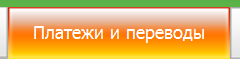 В поисковой строке наберите наименование поставщика (кратко)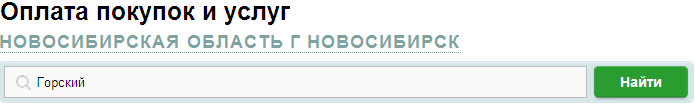 Ваш поставщик услуг появится на экране: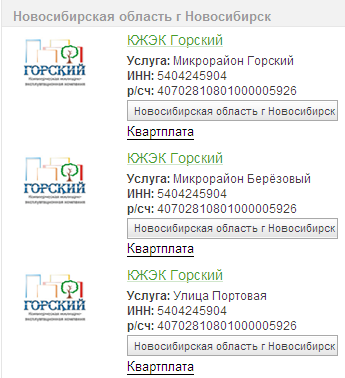 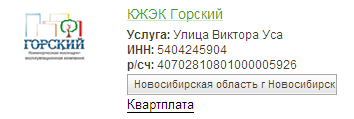 В предложенной форме выберите карту, с которой  Вы собираетесь произвести оплату и введите номер лицевого счёта, который указан в Вашей квитанции.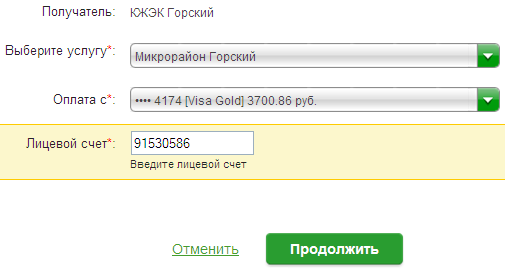 В следующей форме Вы увидите наименование платежа и выставленную поставщиком услуги сумму после просмотра начислений необходимо нажать кнопку «Продолжить»: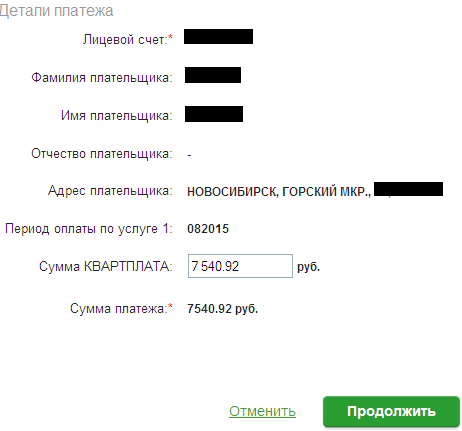 Подтвердите платёж СМС-паролем, или паролем с чекаВаш счёт оплачен!